Pic7777777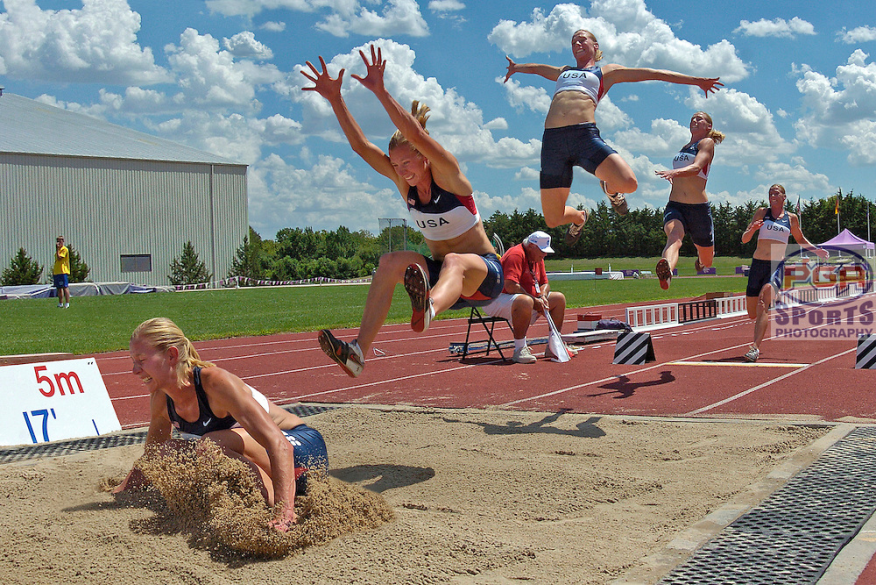 